MINISTÉRIO DA EDUCAÇÃO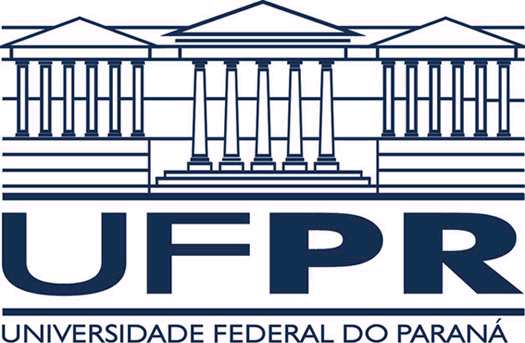 UNIVERSIDADE FEDERAL DO PARANÁSETOR DE CIÊNCIAS HUMANASDepartamento de Literatura e LinguísticaFicha 2 (variável)*OBS: ao assinalar a opção % EAD, indicar a carga horária que será à distância.Disciplina: Disciplina: Disciplina: Disciplina: Disciplina: Disciplina: Disciplina: Disciplina: Disciplina: Código: Código: Natureza: (  ) Obrigatória (  ) OptativaNatureza: (  ) Obrigatória (  ) OptativaNatureza: (  ) Obrigatória (  ) Optativa( ) Semestral      (  ) Anual	(  ) Modular( ) Semestral      (  ) Anual	(  ) Modular( ) Semestral      (  ) Anual	(  ) Modular( ) Semestral      (  ) Anual	(  ) Modular( ) Semestral      (  ) Anual	(  ) Modular( ) Semestral      (  ) Anual	(  ) ModularPré-requisito: Pré-requisito: Co-requisito: Co-requisito: Co-requisito: Modalidade: (  ) Presencial     (  ) Totalmente EaD    (  ).............. % EaD*Modalidade: (  ) Presencial     (  ) Totalmente EaD    (  ).............. % EaD*Modalidade: (  ) Presencial     (  ) Totalmente EaD    (  ).............. % EaD*Modalidade: (  ) Presencial     (  ) Totalmente EaD    (  ).............. % EaD*Modalidade: (  ) Presencial     (  ) Totalmente EaD    (  ).............. % EaD*Modalidade: (  ) Presencial     (  ) Totalmente EaD    (  ).............. % EaD*CH Total: 00CH semanal: 00Padrão (PD): 30Padrão (PD): 30Padrão (PD): 30Laboratório (LB): 0Laboratório (LB): 0Campo (CP): 0Estágio (ES): 0Orientada (OR): 0Orientada (OR): 0Prática Específica (PE): 0EMENTA (Unidade Didática) É uma descrição sucinta que resume o conteúdo conceitual ou conceitual/procedimental tratado na disciplina.Exemplo: Para disciplina de AnestesiologiaEstudo dos aspectos farmacológicos das anestesias locais, das técnicas anestésicas intra e extra-bucais utilizadas em Odontologia e das possíveis complicações devidas aos anestésicos locais.EMENTA (Unidade Didática) É uma descrição sucinta que resume o conteúdo conceitual ou conceitual/procedimental tratado na disciplina.Exemplo: Para disciplina de AnestesiologiaEstudo dos aspectos farmacológicos das anestesias locais, das técnicas anestésicas intra e extra-bucais utilizadas em Odontologia e das possíveis complicações devidas aos anestésicos locais.EMENTA (Unidade Didática) É uma descrição sucinta que resume o conteúdo conceitual ou conceitual/procedimental tratado na disciplina.Exemplo: Para disciplina de AnestesiologiaEstudo dos aspectos farmacológicos das anestesias locais, das técnicas anestésicas intra e extra-bucais utilizadas em Odontologia e das possíveis complicações devidas aos anestésicos locais.EMENTA (Unidade Didática) É uma descrição sucinta que resume o conteúdo conceitual ou conceitual/procedimental tratado na disciplina.Exemplo: Para disciplina de AnestesiologiaEstudo dos aspectos farmacológicos das anestesias locais, das técnicas anestésicas intra e extra-bucais utilizadas em Odontologia e das possíveis complicações devidas aos anestésicos locais.EMENTA (Unidade Didática) É uma descrição sucinta que resume o conteúdo conceitual ou conceitual/procedimental tratado na disciplina.Exemplo: Para disciplina de AnestesiologiaEstudo dos aspectos farmacológicos das anestesias locais, das técnicas anestésicas intra e extra-bucais utilizadas em Odontologia e das possíveis complicações devidas aos anestésicos locais.EMENTA (Unidade Didática) É uma descrição sucinta que resume o conteúdo conceitual ou conceitual/procedimental tratado na disciplina.Exemplo: Para disciplina de AnestesiologiaEstudo dos aspectos farmacológicos das anestesias locais, das técnicas anestésicas intra e extra-bucais utilizadas em Odontologia e das possíveis complicações devidas aos anestésicos locais.EMENTA (Unidade Didática) É uma descrição sucinta que resume o conteúdo conceitual ou conceitual/procedimental tratado na disciplina.Exemplo: Para disciplina de AnestesiologiaEstudo dos aspectos farmacológicos das anestesias locais, das técnicas anestésicas intra e extra-bucais utilizadas em Odontologia e das possíveis complicações devidas aos anestésicos locais.EMENTA (Unidade Didática) É uma descrição sucinta que resume o conteúdo conceitual ou conceitual/procedimental tratado na disciplina.Exemplo: Para disciplina de AnestesiologiaEstudo dos aspectos farmacológicos das anestesias locais, das técnicas anestésicas intra e extra-bucais utilizadas em Odontologia e das possíveis complicações devidas aos anestésicos locais.EMENTA (Unidade Didática) É uma descrição sucinta que resume o conteúdo conceitual ou conceitual/procedimental tratado na disciplina.Exemplo: Para disciplina de AnestesiologiaEstudo dos aspectos farmacológicos das anestesias locais, das técnicas anestésicas intra e extra-bucais utilizadas em Odontologia e das possíveis complicações devidas aos anestésicos locais.EMENTA (Unidade Didática) É uma descrição sucinta que resume o conteúdo conceitual ou conceitual/procedimental tratado na disciplina.Exemplo: Para disciplina de AnestesiologiaEstudo dos aspectos farmacológicos das anestesias locais, das técnicas anestésicas intra e extra-bucais utilizadas em Odontologia e das possíveis complicações devidas aos anestésicos locais.EMENTA (Unidade Didática) É uma descrição sucinta que resume o conteúdo conceitual ou conceitual/procedimental tratado na disciplina.Exemplo: Para disciplina de AnestesiologiaEstudo dos aspectos farmacológicos das anestesias locais, das técnicas anestésicas intra e extra-bucais utilizadas em Odontologia e das possíveis complicações devidas aos anestésicos locais.PROGRAMA (itens de cada unidade didática)É a listagem de todos os tópicos, unidades ou itens que serão estudados durante o desenvolvimento da disciplina. Exemplo: Introdução ao estudo da anestesia. Farmacologia dos anestésicos locais: conceito, identificação, mecanismo de ação, efeitos farmacológicos, vias de metabolização e excreção. Potenciação, toxicidade, possíveis complicações sistêmicas, indicações e contra-indicações. Doses mínimas e máximas, doses utilizadas na clínica odontológica e seleção do anestésico local adequado para cada intervenção. Instrumental em Anestesia; tipos de anestesias, indicações e contra indicações. Técnicas anestésicas intra-bucais e extra-bucais: indicações, contra-indicações, pontos de referência para realização, avaliação da profundidade da anestesia, possíveis acidentes, descrição dos passos da técnica. Complicações devidas à anestesia local. Anestesia em pacientes especiais (criança, gestante, idoso, pacientes com alterações cardiovasculares, diabéticos, asmáticos, pacientes com hipertireoidismo, insuficiência renal e hepática).PROGRAMA (itens de cada unidade didática)É a listagem de todos os tópicos, unidades ou itens que serão estudados durante o desenvolvimento da disciplina. Exemplo: Introdução ao estudo da anestesia. Farmacologia dos anestésicos locais: conceito, identificação, mecanismo de ação, efeitos farmacológicos, vias de metabolização e excreção. Potenciação, toxicidade, possíveis complicações sistêmicas, indicações e contra-indicações. Doses mínimas e máximas, doses utilizadas na clínica odontológica e seleção do anestésico local adequado para cada intervenção. Instrumental em Anestesia; tipos de anestesias, indicações e contra indicações. Técnicas anestésicas intra-bucais e extra-bucais: indicações, contra-indicações, pontos de referência para realização, avaliação da profundidade da anestesia, possíveis acidentes, descrição dos passos da técnica. Complicações devidas à anestesia local. Anestesia em pacientes especiais (criança, gestante, idoso, pacientes com alterações cardiovasculares, diabéticos, asmáticos, pacientes com hipertireoidismo, insuficiência renal e hepática).PROGRAMA (itens de cada unidade didática)É a listagem de todos os tópicos, unidades ou itens que serão estudados durante o desenvolvimento da disciplina. Exemplo: Introdução ao estudo da anestesia. Farmacologia dos anestésicos locais: conceito, identificação, mecanismo de ação, efeitos farmacológicos, vias de metabolização e excreção. Potenciação, toxicidade, possíveis complicações sistêmicas, indicações e contra-indicações. Doses mínimas e máximas, doses utilizadas na clínica odontológica e seleção do anestésico local adequado para cada intervenção. Instrumental em Anestesia; tipos de anestesias, indicações e contra indicações. Técnicas anestésicas intra-bucais e extra-bucais: indicações, contra-indicações, pontos de referência para realização, avaliação da profundidade da anestesia, possíveis acidentes, descrição dos passos da técnica. Complicações devidas à anestesia local. Anestesia em pacientes especiais (criança, gestante, idoso, pacientes com alterações cardiovasculares, diabéticos, asmáticos, pacientes com hipertireoidismo, insuficiência renal e hepática).PROGRAMA (itens de cada unidade didática)É a listagem de todos os tópicos, unidades ou itens que serão estudados durante o desenvolvimento da disciplina. Exemplo: Introdução ao estudo da anestesia. Farmacologia dos anestésicos locais: conceito, identificação, mecanismo de ação, efeitos farmacológicos, vias de metabolização e excreção. Potenciação, toxicidade, possíveis complicações sistêmicas, indicações e contra-indicações. Doses mínimas e máximas, doses utilizadas na clínica odontológica e seleção do anestésico local adequado para cada intervenção. Instrumental em Anestesia; tipos de anestesias, indicações e contra indicações. Técnicas anestésicas intra-bucais e extra-bucais: indicações, contra-indicações, pontos de referência para realização, avaliação da profundidade da anestesia, possíveis acidentes, descrição dos passos da técnica. Complicações devidas à anestesia local. Anestesia em pacientes especiais (criança, gestante, idoso, pacientes com alterações cardiovasculares, diabéticos, asmáticos, pacientes com hipertireoidismo, insuficiência renal e hepática).PROGRAMA (itens de cada unidade didática)É a listagem de todos os tópicos, unidades ou itens que serão estudados durante o desenvolvimento da disciplina. Exemplo: Introdução ao estudo da anestesia. Farmacologia dos anestésicos locais: conceito, identificação, mecanismo de ação, efeitos farmacológicos, vias de metabolização e excreção. Potenciação, toxicidade, possíveis complicações sistêmicas, indicações e contra-indicações. Doses mínimas e máximas, doses utilizadas na clínica odontológica e seleção do anestésico local adequado para cada intervenção. Instrumental em Anestesia; tipos de anestesias, indicações e contra indicações. Técnicas anestésicas intra-bucais e extra-bucais: indicações, contra-indicações, pontos de referência para realização, avaliação da profundidade da anestesia, possíveis acidentes, descrição dos passos da técnica. Complicações devidas à anestesia local. Anestesia em pacientes especiais (criança, gestante, idoso, pacientes com alterações cardiovasculares, diabéticos, asmáticos, pacientes com hipertireoidismo, insuficiência renal e hepática).PROGRAMA (itens de cada unidade didática)É a listagem de todos os tópicos, unidades ou itens que serão estudados durante o desenvolvimento da disciplina. Exemplo: Introdução ao estudo da anestesia. Farmacologia dos anestésicos locais: conceito, identificação, mecanismo de ação, efeitos farmacológicos, vias de metabolização e excreção. Potenciação, toxicidade, possíveis complicações sistêmicas, indicações e contra-indicações. Doses mínimas e máximas, doses utilizadas na clínica odontológica e seleção do anestésico local adequado para cada intervenção. Instrumental em Anestesia; tipos de anestesias, indicações e contra indicações. Técnicas anestésicas intra-bucais e extra-bucais: indicações, contra-indicações, pontos de referência para realização, avaliação da profundidade da anestesia, possíveis acidentes, descrição dos passos da técnica. Complicações devidas à anestesia local. Anestesia em pacientes especiais (criança, gestante, idoso, pacientes com alterações cardiovasculares, diabéticos, asmáticos, pacientes com hipertireoidismo, insuficiência renal e hepática).PROGRAMA (itens de cada unidade didática)É a listagem de todos os tópicos, unidades ou itens que serão estudados durante o desenvolvimento da disciplina. Exemplo: Introdução ao estudo da anestesia. Farmacologia dos anestésicos locais: conceito, identificação, mecanismo de ação, efeitos farmacológicos, vias de metabolização e excreção. Potenciação, toxicidade, possíveis complicações sistêmicas, indicações e contra-indicações. Doses mínimas e máximas, doses utilizadas na clínica odontológica e seleção do anestésico local adequado para cada intervenção. Instrumental em Anestesia; tipos de anestesias, indicações e contra indicações. Técnicas anestésicas intra-bucais e extra-bucais: indicações, contra-indicações, pontos de referência para realização, avaliação da profundidade da anestesia, possíveis acidentes, descrição dos passos da técnica. Complicações devidas à anestesia local. Anestesia em pacientes especiais (criança, gestante, idoso, pacientes com alterações cardiovasculares, diabéticos, asmáticos, pacientes com hipertireoidismo, insuficiência renal e hepática).PROGRAMA (itens de cada unidade didática)É a listagem de todos os tópicos, unidades ou itens que serão estudados durante o desenvolvimento da disciplina. Exemplo: Introdução ao estudo da anestesia. Farmacologia dos anestésicos locais: conceito, identificação, mecanismo de ação, efeitos farmacológicos, vias de metabolização e excreção. Potenciação, toxicidade, possíveis complicações sistêmicas, indicações e contra-indicações. Doses mínimas e máximas, doses utilizadas na clínica odontológica e seleção do anestésico local adequado para cada intervenção. Instrumental em Anestesia; tipos de anestesias, indicações e contra indicações. Técnicas anestésicas intra-bucais e extra-bucais: indicações, contra-indicações, pontos de referência para realização, avaliação da profundidade da anestesia, possíveis acidentes, descrição dos passos da técnica. Complicações devidas à anestesia local. Anestesia em pacientes especiais (criança, gestante, idoso, pacientes com alterações cardiovasculares, diabéticos, asmáticos, pacientes com hipertireoidismo, insuficiência renal e hepática).PROGRAMA (itens de cada unidade didática)É a listagem de todos os tópicos, unidades ou itens que serão estudados durante o desenvolvimento da disciplina. Exemplo: Introdução ao estudo da anestesia. Farmacologia dos anestésicos locais: conceito, identificação, mecanismo de ação, efeitos farmacológicos, vias de metabolização e excreção. Potenciação, toxicidade, possíveis complicações sistêmicas, indicações e contra-indicações. Doses mínimas e máximas, doses utilizadas na clínica odontológica e seleção do anestésico local adequado para cada intervenção. Instrumental em Anestesia; tipos de anestesias, indicações e contra indicações. Técnicas anestésicas intra-bucais e extra-bucais: indicações, contra-indicações, pontos de referência para realização, avaliação da profundidade da anestesia, possíveis acidentes, descrição dos passos da técnica. Complicações devidas à anestesia local. Anestesia em pacientes especiais (criança, gestante, idoso, pacientes com alterações cardiovasculares, diabéticos, asmáticos, pacientes com hipertireoidismo, insuficiência renal e hepática).PROGRAMA (itens de cada unidade didática)É a listagem de todos os tópicos, unidades ou itens que serão estudados durante o desenvolvimento da disciplina. Exemplo: Introdução ao estudo da anestesia. Farmacologia dos anestésicos locais: conceito, identificação, mecanismo de ação, efeitos farmacológicos, vias de metabolização e excreção. Potenciação, toxicidade, possíveis complicações sistêmicas, indicações e contra-indicações. Doses mínimas e máximas, doses utilizadas na clínica odontológica e seleção do anestésico local adequado para cada intervenção. Instrumental em Anestesia; tipos de anestesias, indicações e contra indicações. Técnicas anestésicas intra-bucais e extra-bucais: indicações, contra-indicações, pontos de referência para realização, avaliação da profundidade da anestesia, possíveis acidentes, descrição dos passos da técnica. Complicações devidas à anestesia local. Anestesia em pacientes especiais (criança, gestante, idoso, pacientes com alterações cardiovasculares, diabéticos, asmáticos, pacientes com hipertireoidismo, insuficiência renal e hepática).PROGRAMA (itens de cada unidade didática)É a listagem de todos os tópicos, unidades ou itens que serão estudados durante o desenvolvimento da disciplina. Exemplo: Introdução ao estudo da anestesia. Farmacologia dos anestésicos locais: conceito, identificação, mecanismo de ação, efeitos farmacológicos, vias de metabolização e excreção. Potenciação, toxicidade, possíveis complicações sistêmicas, indicações e contra-indicações. Doses mínimas e máximas, doses utilizadas na clínica odontológica e seleção do anestésico local adequado para cada intervenção. Instrumental em Anestesia; tipos de anestesias, indicações e contra indicações. Técnicas anestésicas intra-bucais e extra-bucais: indicações, contra-indicações, pontos de referência para realização, avaliação da profundidade da anestesia, possíveis acidentes, descrição dos passos da técnica. Complicações devidas à anestesia local. Anestesia em pacientes especiais (criança, gestante, idoso, pacientes com alterações cardiovasculares, diabéticos, asmáticos, pacientes com hipertireoidismo, insuficiência renal e hepática).OBJETIVO GERALÉ a formulação geral da competência que se espera do aluno ao terminar um curso, disciplina ou uma unidade de ensino.Exemplo: O aluno deverá ser capaz de executar uma anestesia do nervo naso-palatino.OBJETIVO ESPECÍFICOÉ a determinação do que se pretende que o estudante seja capaz de fazer (ou demonstrar que sabe fazer) ao término de um determinado tópico da aprendizagem. Seu desempenho deve ser observável e mensurável. Este tipo de objetivo é também chamado de objetivo comportamental ou objetivo de ensino.Exemplo: Avaliar a profundidade da anestesia, descrevendo seus sintomas e os procedimentos para esta avaliação.OBJETIVO GERALÉ a formulação geral da competência que se espera do aluno ao terminar um curso, disciplina ou uma unidade de ensino.Exemplo: O aluno deverá ser capaz de executar uma anestesia do nervo naso-palatino.OBJETIVO ESPECÍFICOÉ a determinação do que se pretende que o estudante seja capaz de fazer (ou demonstrar que sabe fazer) ao término de um determinado tópico da aprendizagem. Seu desempenho deve ser observável e mensurável. Este tipo de objetivo é também chamado de objetivo comportamental ou objetivo de ensino.Exemplo: Avaliar a profundidade da anestesia, descrevendo seus sintomas e os procedimentos para esta avaliação.OBJETIVO GERALÉ a formulação geral da competência que se espera do aluno ao terminar um curso, disciplina ou uma unidade de ensino.Exemplo: O aluno deverá ser capaz de executar uma anestesia do nervo naso-palatino.OBJETIVO ESPECÍFICOÉ a determinação do que se pretende que o estudante seja capaz de fazer (ou demonstrar que sabe fazer) ao término de um determinado tópico da aprendizagem. Seu desempenho deve ser observável e mensurável. Este tipo de objetivo é também chamado de objetivo comportamental ou objetivo de ensino.Exemplo: Avaliar a profundidade da anestesia, descrevendo seus sintomas e os procedimentos para esta avaliação.OBJETIVO GERALÉ a formulação geral da competência que se espera do aluno ao terminar um curso, disciplina ou uma unidade de ensino.Exemplo: O aluno deverá ser capaz de executar uma anestesia do nervo naso-palatino.OBJETIVO ESPECÍFICOÉ a determinação do que se pretende que o estudante seja capaz de fazer (ou demonstrar que sabe fazer) ao término de um determinado tópico da aprendizagem. Seu desempenho deve ser observável e mensurável. Este tipo de objetivo é também chamado de objetivo comportamental ou objetivo de ensino.Exemplo: Avaliar a profundidade da anestesia, descrevendo seus sintomas e os procedimentos para esta avaliação.OBJETIVO GERALÉ a formulação geral da competência que se espera do aluno ao terminar um curso, disciplina ou uma unidade de ensino.Exemplo: O aluno deverá ser capaz de executar uma anestesia do nervo naso-palatino.OBJETIVO ESPECÍFICOÉ a determinação do que se pretende que o estudante seja capaz de fazer (ou demonstrar que sabe fazer) ao término de um determinado tópico da aprendizagem. Seu desempenho deve ser observável e mensurável. Este tipo de objetivo é também chamado de objetivo comportamental ou objetivo de ensino.Exemplo: Avaliar a profundidade da anestesia, descrevendo seus sintomas e os procedimentos para esta avaliação.OBJETIVO GERALÉ a formulação geral da competência que se espera do aluno ao terminar um curso, disciplina ou uma unidade de ensino.Exemplo: O aluno deverá ser capaz de executar uma anestesia do nervo naso-palatino.OBJETIVO ESPECÍFICOÉ a determinação do que se pretende que o estudante seja capaz de fazer (ou demonstrar que sabe fazer) ao término de um determinado tópico da aprendizagem. Seu desempenho deve ser observável e mensurável. Este tipo de objetivo é também chamado de objetivo comportamental ou objetivo de ensino.Exemplo: Avaliar a profundidade da anestesia, descrevendo seus sintomas e os procedimentos para esta avaliação.OBJETIVO GERALÉ a formulação geral da competência que se espera do aluno ao terminar um curso, disciplina ou uma unidade de ensino.Exemplo: O aluno deverá ser capaz de executar uma anestesia do nervo naso-palatino.OBJETIVO ESPECÍFICOÉ a determinação do que se pretende que o estudante seja capaz de fazer (ou demonstrar que sabe fazer) ao término de um determinado tópico da aprendizagem. Seu desempenho deve ser observável e mensurável. Este tipo de objetivo é também chamado de objetivo comportamental ou objetivo de ensino.Exemplo: Avaliar a profundidade da anestesia, descrevendo seus sintomas e os procedimentos para esta avaliação.OBJETIVO GERALÉ a formulação geral da competência que se espera do aluno ao terminar um curso, disciplina ou uma unidade de ensino.Exemplo: O aluno deverá ser capaz de executar uma anestesia do nervo naso-palatino.OBJETIVO ESPECÍFICOÉ a determinação do que se pretende que o estudante seja capaz de fazer (ou demonstrar que sabe fazer) ao término de um determinado tópico da aprendizagem. Seu desempenho deve ser observável e mensurável. Este tipo de objetivo é também chamado de objetivo comportamental ou objetivo de ensino.Exemplo: Avaliar a profundidade da anestesia, descrevendo seus sintomas e os procedimentos para esta avaliação.OBJETIVO GERALÉ a formulação geral da competência que se espera do aluno ao terminar um curso, disciplina ou uma unidade de ensino.Exemplo: O aluno deverá ser capaz de executar uma anestesia do nervo naso-palatino.OBJETIVO ESPECÍFICOÉ a determinação do que se pretende que o estudante seja capaz de fazer (ou demonstrar que sabe fazer) ao término de um determinado tópico da aprendizagem. Seu desempenho deve ser observável e mensurável. Este tipo de objetivo é também chamado de objetivo comportamental ou objetivo de ensino.Exemplo: Avaliar a profundidade da anestesia, descrevendo seus sintomas e os procedimentos para esta avaliação.OBJETIVO GERALÉ a formulação geral da competência que se espera do aluno ao terminar um curso, disciplina ou uma unidade de ensino.Exemplo: O aluno deverá ser capaz de executar uma anestesia do nervo naso-palatino.OBJETIVO ESPECÍFICOÉ a determinação do que se pretende que o estudante seja capaz de fazer (ou demonstrar que sabe fazer) ao término de um determinado tópico da aprendizagem. Seu desempenho deve ser observável e mensurável. Este tipo de objetivo é também chamado de objetivo comportamental ou objetivo de ensino.Exemplo: Avaliar a profundidade da anestesia, descrevendo seus sintomas e os procedimentos para esta avaliação.OBJETIVO GERALÉ a formulação geral da competência que se espera do aluno ao terminar um curso, disciplina ou uma unidade de ensino.Exemplo: O aluno deverá ser capaz de executar uma anestesia do nervo naso-palatino.OBJETIVO ESPECÍFICOÉ a determinação do que se pretende que o estudante seja capaz de fazer (ou demonstrar que sabe fazer) ao término de um determinado tópico da aprendizagem. Seu desempenho deve ser observável e mensurável. Este tipo de objetivo é também chamado de objetivo comportamental ou objetivo de ensino.Exemplo: Avaliar a profundidade da anestesia, descrevendo seus sintomas e os procedimentos para esta avaliação.PROCEDIMENTOS DIDÁTICOSIndica as grandes linhas de ação utilizadas pelo  docente em suas aulas para  o desenvolvimento dos conteúdos curriculares e alcance dos objetivos pretendidos.Exemplo: A disciplina será desenvolvida mediante aulas expositivo-dialogadas quando serão apresentados os conteúdos curriculares teóricos e através de atividades de laboratório  Serão utilizados os seguintes recursos: quadro de giz, notebook e projetor multimídia, insumos de laboratório e softwares específicos.PROCEDIMENTOS DIDÁTICOSIndica as grandes linhas de ação utilizadas pelo  docente em suas aulas para  o desenvolvimento dos conteúdos curriculares e alcance dos objetivos pretendidos.Exemplo: A disciplina será desenvolvida mediante aulas expositivo-dialogadas quando serão apresentados os conteúdos curriculares teóricos e através de atividades de laboratório  Serão utilizados os seguintes recursos: quadro de giz, notebook e projetor multimídia, insumos de laboratório e softwares específicos.PROCEDIMENTOS DIDÁTICOSIndica as grandes linhas de ação utilizadas pelo  docente em suas aulas para  o desenvolvimento dos conteúdos curriculares e alcance dos objetivos pretendidos.Exemplo: A disciplina será desenvolvida mediante aulas expositivo-dialogadas quando serão apresentados os conteúdos curriculares teóricos e através de atividades de laboratório  Serão utilizados os seguintes recursos: quadro de giz, notebook e projetor multimídia, insumos de laboratório e softwares específicos.PROCEDIMENTOS DIDÁTICOSIndica as grandes linhas de ação utilizadas pelo  docente em suas aulas para  o desenvolvimento dos conteúdos curriculares e alcance dos objetivos pretendidos.Exemplo: A disciplina será desenvolvida mediante aulas expositivo-dialogadas quando serão apresentados os conteúdos curriculares teóricos e através de atividades de laboratório  Serão utilizados os seguintes recursos: quadro de giz, notebook e projetor multimídia, insumos de laboratório e softwares específicos.PROCEDIMENTOS DIDÁTICOSIndica as grandes linhas de ação utilizadas pelo  docente em suas aulas para  o desenvolvimento dos conteúdos curriculares e alcance dos objetivos pretendidos.Exemplo: A disciplina será desenvolvida mediante aulas expositivo-dialogadas quando serão apresentados os conteúdos curriculares teóricos e através de atividades de laboratório  Serão utilizados os seguintes recursos: quadro de giz, notebook e projetor multimídia, insumos de laboratório e softwares específicos.PROCEDIMENTOS DIDÁTICOSIndica as grandes linhas de ação utilizadas pelo  docente em suas aulas para  o desenvolvimento dos conteúdos curriculares e alcance dos objetivos pretendidos.Exemplo: A disciplina será desenvolvida mediante aulas expositivo-dialogadas quando serão apresentados os conteúdos curriculares teóricos e através de atividades de laboratório  Serão utilizados os seguintes recursos: quadro de giz, notebook e projetor multimídia, insumos de laboratório e softwares específicos.PROCEDIMENTOS DIDÁTICOSIndica as grandes linhas de ação utilizadas pelo  docente em suas aulas para  o desenvolvimento dos conteúdos curriculares e alcance dos objetivos pretendidos.Exemplo: A disciplina será desenvolvida mediante aulas expositivo-dialogadas quando serão apresentados os conteúdos curriculares teóricos e através de atividades de laboratório  Serão utilizados os seguintes recursos: quadro de giz, notebook e projetor multimídia, insumos de laboratório e softwares específicos.PROCEDIMENTOS DIDÁTICOSIndica as grandes linhas de ação utilizadas pelo  docente em suas aulas para  o desenvolvimento dos conteúdos curriculares e alcance dos objetivos pretendidos.Exemplo: A disciplina será desenvolvida mediante aulas expositivo-dialogadas quando serão apresentados os conteúdos curriculares teóricos e através de atividades de laboratório  Serão utilizados os seguintes recursos: quadro de giz, notebook e projetor multimídia, insumos de laboratório e softwares específicos.PROCEDIMENTOS DIDÁTICOSIndica as grandes linhas de ação utilizadas pelo  docente em suas aulas para  o desenvolvimento dos conteúdos curriculares e alcance dos objetivos pretendidos.Exemplo: A disciplina será desenvolvida mediante aulas expositivo-dialogadas quando serão apresentados os conteúdos curriculares teóricos e através de atividades de laboratório  Serão utilizados os seguintes recursos: quadro de giz, notebook e projetor multimídia, insumos de laboratório e softwares específicos.PROCEDIMENTOS DIDÁTICOSIndica as grandes linhas de ação utilizadas pelo  docente em suas aulas para  o desenvolvimento dos conteúdos curriculares e alcance dos objetivos pretendidos.Exemplo: A disciplina será desenvolvida mediante aulas expositivo-dialogadas quando serão apresentados os conteúdos curriculares teóricos e através de atividades de laboratório  Serão utilizados os seguintes recursos: quadro de giz, notebook e projetor multimídia, insumos de laboratório e softwares específicos.PROCEDIMENTOS DIDÁTICOSIndica as grandes linhas de ação utilizadas pelo  docente em suas aulas para  o desenvolvimento dos conteúdos curriculares e alcance dos objetivos pretendidos.Exemplo: A disciplina será desenvolvida mediante aulas expositivo-dialogadas quando serão apresentados os conteúdos curriculares teóricos e através de atividades de laboratório  Serão utilizados os seguintes recursos: quadro de giz, notebook e projetor multimídia, insumos de laboratório e softwares específicos.FORMAS DE AVALIAÇÃO Deve ser apresentado aos alunos no primeiro dia de aula, contendo, pelo menos:* calendário das provas, com as datas, horários e objetivos que serão cobrados em cada uma delas;* tipo de avaliação que será realizada;* sistema de aprovação (médias das provas, trabalhos, etc.)FORMAS DE AVALIAÇÃO Deve ser apresentado aos alunos no primeiro dia de aula, contendo, pelo menos:* calendário das provas, com as datas, horários e objetivos que serão cobrados em cada uma delas;* tipo de avaliação que será realizada;* sistema de aprovação (médias das provas, trabalhos, etc.)FORMAS DE AVALIAÇÃO Deve ser apresentado aos alunos no primeiro dia de aula, contendo, pelo menos:* calendário das provas, com as datas, horários e objetivos que serão cobrados em cada uma delas;* tipo de avaliação que será realizada;* sistema de aprovação (médias das provas, trabalhos, etc.)FORMAS DE AVALIAÇÃO Deve ser apresentado aos alunos no primeiro dia de aula, contendo, pelo menos:* calendário das provas, com as datas, horários e objetivos que serão cobrados em cada uma delas;* tipo de avaliação que será realizada;* sistema de aprovação (médias das provas, trabalhos, etc.)FORMAS DE AVALIAÇÃO Deve ser apresentado aos alunos no primeiro dia de aula, contendo, pelo menos:* calendário das provas, com as datas, horários e objetivos que serão cobrados em cada uma delas;* tipo de avaliação que será realizada;* sistema de aprovação (médias das provas, trabalhos, etc.)FORMAS DE AVALIAÇÃO Deve ser apresentado aos alunos no primeiro dia de aula, contendo, pelo menos:* calendário das provas, com as datas, horários e objetivos que serão cobrados em cada uma delas;* tipo de avaliação que será realizada;* sistema de aprovação (médias das provas, trabalhos, etc.)FORMAS DE AVALIAÇÃO Deve ser apresentado aos alunos no primeiro dia de aula, contendo, pelo menos:* calendário das provas, com as datas, horários e objetivos que serão cobrados em cada uma delas;* tipo de avaliação que será realizada;* sistema de aprovação (médias das provas, trabalhos, etc.)FORMAS DE AVALIAÇÃO Deve ser apresentado aos alunos no primeiro dia de aula, contendo, pelo menos:* calendário das provas, com as datas, horários e objetivos que serão cobrados em cada uma delas;* tipo de avaliação que será realizada;* sistema de aprovação (médias das provas, trabalhos, etc.)FORMAS DE AVALIAÇÃO Deve ser apresentado aos alunos no primeiro dia de aula, contendo, pelo menos:* calendário das provas, com as datas, horários e objetivos que serão cobrados em cada uma delas;* tipo de avaliação que será realizada;* sistema de aprovação (médias das provas, trabalhos, etc.)FORMAS DE AVALIAÇÃO Deve ser apresentado aos alunos no primeiro dia de aula, contendo, pelo menos:* calendário das provas, com as datas, horários e objetivos que serão cobrados em cada uma delas;* tipo de avaliação que será realizada;* sistema de aprovação (médias das provas, trabalhos, etc.)FORMAS DE AVALIAÇÃO Deve ser apresentado aos alunos no primeiro dia de aula, contendo, pelo menos:* calendário das provas, com as datas, horários e objetivos que serão cobrados em cada uma delas;* tipo de avaliação que será realizada;* sistema de aprovação (médias das provas, trabalhos, etc.)BIBLIOGRAFIA BÁSICA (3 títulos)É a leitura mínima obrigatória, parte do processo da aprendizagem fundamental. BIBLIOGRAFIA COMPLEMENTAR (3 títulos)É a leitura recomendada para aumentar os conhecimentos sobre determinados assuntos, criando a oportunidade de adentrar nas idéias de diferentes autores (mínimo três títulos).Obs: A bibliografia indicada deverá efetivamente estar disponível na biblioteca em número compatível com o tamanho de cada turma.BIBLIOGRAFIA BÁSICA (3 títulos)É a leitura mínima obrigatória, parte do processo da aprendizagem fundamental. BIBLIOGRAFIA COMPLEMENTAR (3 títulos)É a leitura recomendada para aumentar os conhecimentos sobre determinados assuntos, criando a oportunidade de adentrar nas idéias de diferentes autores (mínimo três títulos).Obs: A bibliografia indicada deverá efetivamente estar disponível na biblioteca em número compatível com o tamanho de cada turma.BIBLIOGRAFIA BÁSICA (3 títulos)É a leitura mínima obrigatória, parte do processo da aprendizagem fundamental. BIBLIOGRAFIA COMPLEMENTAR (3 títulos)É a leitura recomendada para aumentar os conhecimentos sobre determinados assuntos, criando a oportunidade de adentrar nas idéias de diferentes autores (mínimo três títulos).Obs: A bibliografia indicada deverá efetivamente estar disponível na biblioteca em número compatível com o tamanho de cada turma.BIBLIOGRAFIA BÁSICA (3 títulos)É a leitura mínima obrigatória, parte do processo da aprendizagem fundamental. BIBLIOGRAFIA COMPLEMENTAR (3 títulos)É a leitura recomendada para aumentar os conhecimentos sobre determinados assuntos, criando a oportunidade de adentrar nas idéias de diferentes autores (mínimo três títulos).Obs: A bibliografia indicada deverá efetivamente estar disponível na biblioteca em número compatível com o tamanho de cada turma.BIBLIOGRAFIA BÁSICA (3 títulos)É a leitura mínima obrigatória, parte do processo da aprendizagem fundamental. BIBLIOGRAFIA COMPLEMENTAR (3 títulos)É a leitura recomendada para aumentar os conhecimentos sobre determinados assuntos, criando a oportunidade de adentrar nas idéias de diferentes autores (mínimo três títulos).Obs: A bibliografia indicada deverá efetivamente estar disponível na biblioteca em número compatível com o tamanho de cada turma.BIBLIOGRAFIA BÁSICA (3 títulos)É a leitura mínima obrigatória, parte do processo da aprendizagem fundamental. BIBLIOGRAFIA COMPLEMENTAR (3 títulos)É a leitura recomendada para aumentar os conhecimentos sobre determinados assuntos, criando a oportunidade de adentrar nas idéias de diferentes autores (mínimo três títulos).Obs: A bibliografia indicada deverá efetivamente estar disponível na biblioteca em número compatível com o tamanho de cada turma.BIBLIOGRAFIA BÁSICA (3 títulos)É a leitura mínima obrigatória, parte do processo da aprendizagem fundamental. BIBLIOGRAFIA COMPLEMENTAR (3 títulos)É a leitura recomendada para aumentar os conhecimentos sobre determinados assuntos, criando a oportunidade de adentrar nas idéias de diferentes autores (mínimo três títulos).Obs: A bibliografia indicada deverá efetivamente estar disponível na biblioteca em número compatível com o tamanho de cada turma.BIBLIOGRAFIA BÁSICA (3 títulos)É a leitura mínima obrigatória, parte do processo da aprendizagem fundamental. BIBLIOGRAFIA COMPLEMENTAR (3 títulos)É a leitura recomendada para aumentar os conhecimentos sobre determinados assuntos, criando a oportunidade de adentrar nas idéias de diferentes autores (mínimo três títulos).Obs: A bibliografia indicada deverá efetivamente estar disponível na biblioteca em número compatível com o tamanho de cada turma.BIBLIOGRAFIA BÁSICA (3 títulos)É a leitura mínima obrigatória, parte do processo da aprendizagem fundamental. BIBLIOGRAFIA COMPLEMENTAR (3 títulos)É a leitura recomendada para aumentar os conhecimentos sobre determinados assuntos, criando a oportunidade de adentrar nas idéias de diferentes autores (mínimo três títulos).Obs: A bibliografia indicada deverá efetivamente estar disponível na biblioteca em número compatível com o tamanho de cada turma.BIBLIOGRAFIA BÁSICA (3 títulos)É a leitura mínima obrigatória, parte do processo da aprendizagem fundamental. BIBLIOGRAFIA COMPLEMENTAR (3 títulos)É a leitura recomendada para aumentar os conhecimentos sobre determinados assuntos, criando a oportunidade de adentrar nas idéias de diferentes autores (mínimo três títulos).Obs: A bibliografia indicada deverá efetivamente estar disponível na biblioteca em número compatível com o tamanho de cada turma.BIBLIOGRAFIA BÁSICA (3 títulos)É a leitura mínima obrigatória, parte do processo da aprendizagem fundamental. BIBLIOGRAFIA COMPLEMENTAR (3 títulos)É a leitura recomendada para aumentar os conhecimentos sobre determinados assuntos, criando a oportunidade de adentrar nas idéias de diferentes autores (mínimo três títulos).Obs: A bibliografia indicada deverá efetivamente estar disponível na biblioteca em número compatível com o tamanho de cada turma.Professor da Disciplina: __________________________________________Assinatura: __________________________________________Chefe de Departamento ou Unidade equivalente:   __________________________________________Assinatura: __________________________________________Professor da Disciplina: __________________________________________Assinatura: __________________________________________Chefe de Departamento ou Unidade equivalente:   __________________________________________Assinatura: __________________________________________Professor da Disciplina: __________________________________________Assinatura: __________________________________________Chefe de Departamento ou Unidade equivalente:   __________________________________________Assinatura: __________________________________________Professor da Disciplina: __________________________________________Assinatura: __________________________________________Chefe de Departamento ou Unidade equivalente:   __________________________________________Assinatura: __________________________________________Professor da Disciplina: __________________________________________Assinatura: __________________________________________Chefe de Departamento ou Unidade equivalente:   __________________________________________Assinatura: __________________________________________Professor da Disciplina: __________________________________________Assinatura: __________________________________________Chefe de Departamento ou Unidade equivalente:   __________________________________________Assinatura: __________________________________________Professor da Disciplina: __________________________________________Assinatura: __________________________________________Chefe de Departamento ou Unidade equivalente:   __________________________________________Assinatura: __________________________________________Professor da Disciplina: __________________________________________Assinatura: __________________________________________Chefe de Departamento ou Unidade equivalente:   __________________________________________Assinatura: __________________________________________Professor da Disciplina: __________________________________________Assinatura: __________________________________________Chefe de Departamento ou Unidade equivalente:   __________________________________________Assinatura: __________________________________________Professor da Disciplina: __________________________________________Assinatura: __________________________________________Chefe de Departamento ou Unidade equivalente:   __________________________________________Assinatura: __________________________________________Professor da Disciplina: __________________________________________Assinatura: __________________________________________Chefe de Departamento ou Unidade equivalente:   __________________________________________Assinatura: __________________________________________